Prezydent Miasta Pruszkowa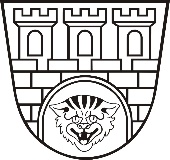 Zarządzenie nr  126/ 2023Prezydenta Miasta Pruszkowaz dnia 12 maja 2023 r.w sprawie ustalenia wysokości minimalnych stawek czynszu za dzierżawę lub najem nieruchomości gruntowych będących własnością, w użytkowaniu wieczystym lub stanowiących przedmiot samoistnego posiadania Miasta PruszkowaNa podstawie art. 30 ust. 1 i ust. 2 pkt. 3 ustawy z dnia 8 marca 1990 roku o samorządzie gminnym (Dz.U. z 2023 r. poz. 40), w związku  z art. 13 ust. 1 i art. 25 ust. 1 ustawy z dnia 21 sierpnia 1997 r. o gospodarce nieruchomościami (Dz. U. z 2023 r. poz. 344 ), zarządzam co następuje:§ 1Ustalam wysokość minimalnych stawek czynszu za dzierżawę lub najem nieruchomości gruntowych będących własnością, w użytkowaniu wieczystym lub stanowiących przedmiot samoistnego posiadania Miasta Pruszkowa, według załącznika Nr 1 do niniejszego zarządzenia.§ 2Podane stawki czynszu są minimalnymi stawkami netto dla umów zawieranych lub zawartych w trybie bezprzetargowym.§ 3W przypadku umów dzierżawy/ najmu dotyczących przeznaczenia terenu, który nie został wymieniony w załączniku do niniejszego zarządzenia, stawka czynszu zostanie uzgodniona w drodze negocjacji.§ 4Do ustalonej stawki czynszu dolicza się podatek od towarów i usług konsumpcyjnych (VAT) zgodnie z obowiązującymi przepisami.§ 5Stawki czynszu nie zawierają podatku od nieruchomości. Opłacanie tego podatku, którego wysokość ustalają przepisy, obciąża przez cały okres trwania umowy dzierżawcę lub najemcę.§ 6W szczególnych przypadkach stawka może być określona  na podstawie operatu szacunkowego lub w drodze negocjacji.Za zgodą Prezydenta Miasta, na pisemny wniosek najemcy lub dzierżawcy, stawka czynszu może zostać obniżona, szczególnie w przypadku realizacji inwestycji celu publicznego lub z uwagi na inny ważny interes najemcy lub dzierżawcy.Stawki czynszu określone w pozycjach 4 i 5 załącznika do niniejszego zarządzenia mogą zostać obniżone o 10%, pod warunkiem zastosowania przez najemców lub dzierżawców komplementarnej obniżki proponowanych usług lub towarów dla posiadaczy karty mieszkańca Pruszkowa. § 7Umowy zawarte przed wejściem w życie niniejszego zarządzenia zachowują moc na okres, na jaki zostały zawarte.§ 8Ustalone stawki począwszy od 2024 roku podlegać będą corocznej waloryzacji o średnioroczny wskaźnik cen towarów i usług konsumpcyjnych ogółem w roku poprzednim, publikowany przez Prezesa GUS w „Monitorze Polskim”. Waloryzacja następować będzie od miesiąca następującego po miesiącu, w którym ogłoszono wskaźnik cen towarów i usług konsumpcyjnych. W przypadku deflacji (wskaźnik mniejszy od 100) czynsz określony w umowie nie będzie obniżany.§ 9Zmiana stawki czynszu dokonana waloryzacją nie wymaga dla swej ważności podpisania aneksu do umowy.§ 10Traci moc Zarządzenie Prezydenta Miasta Pruszkowa nr 18/2020 z dnia 21 stycznia 2020 r.§ 11Wykonanie zarządzenia powierza się Naczelnikowi Wydziału Geodezji, Mienia i Estetyki Miasta.§ 12Zarządzenie wchodzi w życie z dniem podpisania.Prezydent Miasta Pruszkowa     Paweł Makuch